 «     »  ____    2019г. № ____Информацияо характере обращений граждан в адресглавы администрации МО «Шовгеновский район»за  1 квартал 2019 года.        В соответствии с Федеральными законами от 02.05.2006 N 59-ФЗ "О порядке рассмотрения обращений граждан Российской Федерации" и от 09.02.2009 N 8-ФЗ "Об обеспечении доступа к информации о деятельности государственных органов и органов местного самоуправления" администрацией муниципального образования «Шовгеновский район» проведен анализ обращений граждан, поступивших в администрацию в 1 –ом квартале  в 2019 года.             За отчетный период в администрацию МО «Шовгеновский район» поступило      47 обращений граждан по различным вопросам.Тематика обращений граждан различна: вопросы оказания материальной помощи, земельный  вопрос, трудоустройство, жилищные вопросы (постановка на учет жилищной комиссии в качестве нуждающегося в жилищных помещениях, включение несовершеннолетних детей в состав семьи) и другие вопросы.- оказание материальной помощи-7, решены положительно;-  жилищный- 27, из них  по 16- вопрос решен положительно, по 5 – даны разъяснения, 6- на стадии рассмотрения;- по вопросу наименования улиц и других адресных объектов -1, даны письменные разъяснения;- об оказании содействия в получении компенсации за понесенный ущерб -1, даны письменные разъяснения;- социальное обеспечение, социальная поддержка и социальная помощь семьям, имеющим детей, в том числе многодетным семьям и одиноким родителям, гражданам пожилого возраста, гражданам, находящимся в трудной жизненной ситуации, малоимущим гражданам-1, даны письменные разъяснения;-газификация -1, даны письменные разъяснения;- земельный- 3, даны разъяснения;-трудоустройство-3, даны разъяснения;-коммунально- бытовое хозяйство и предоставление услуг в условиях рынка-1, на стадии рассмотрения;- по установлению информационных табличек с указанием улицы и номера дома ГКОУ РА «Школа –интернат для детей с ограниченными возможностями здоровья, детей сирот и детей, оставшихся без попечения родителей»-1, даны письменные разъяснения;- материально- техническое, финансовое и информационное обеспечение культуры-1, даны письменные разъяснения.                         Ежеквартально и по итогам года проводится анализ по тематике вопросов, обозначенных гражданами в письмах и на личных приемах, в том числе и по вопросам противодействия коррупции. За 1 квартал 2019 года фактов обращений граждан по коррупционным вопросам не выявлено.  В районной газете «Заря» публикуются сведения  о характере обращений граждан в адрес главы администрации МО «Шовгеновский район», также информация размещается на официальном сайте администрации ежеквартально.Главный  специалист по контролю администрации                                    С.Г. КиковаРЕСПУБЛИКА АДЫГЕЯАдминистрациямуниципального образования«Шовгеновский район»385440, а. Хакуринохабль,ул. Шовгенова, 9тел:87773 9-21-74, факс 9-21-74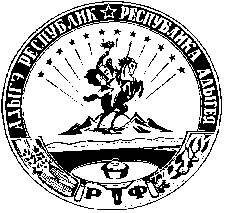 АДЫГЭ РЕСПУБЛИКМуниципальнэ образованиеу«Шэуджэн район»иадминистрацие385440, къ. Хьакурынэхьабл,ур. Шэуджэным ыцI, 9e-mail:shovadm@mail.ru